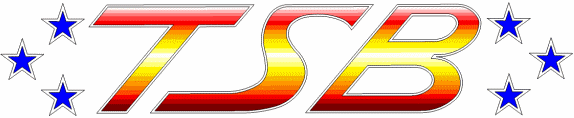 TEAM SÖDERTÄLJE BOWLINGKLUBBProtokoll årsmöte för Team Södertälje Bowlingklubb 2020-10-01.1. Årsmötets öppnande och dess behöriga utlysning.Mats Sjöberg öppnade mötet. Mötet godkände att mötet var behörigt utlyst.2. Dagordningens godkännande.Dagordningen godkändes.3. Val av ordförande och sekreterare för mötet.Till ordförande för mötet valdes Anders Wirtanen. Till sekreterare för mötet valdes Malin Eriksson Linnér4. Val av justeringsmän tillika rösträknare.Till justeringsmän och rösträknare valdes Mats Gustavsson och Per-Erik Ottosson.5. Ekonomisk berättelse.Hans Linderstrand presenterade den ekonomiska redovisningen för det gångna året, den del som berör seniorverksamheten. Bo Qvist presenterade den ekonomisk redovisningen för den del som berör parabowlingen och ungdomarna.6. Verksamhetsberättelse.Mats Sjöberg presenterade verksamhetsberättelsen.7. Revisionsberättelse.Anders Linderstrand presenterade revisionsberättelsen.8. Ansvarsfrihet.Mötet beviljade styrelsen ansvarsfrihet för det gångna året.9. Val av styrelse för 2020-2021 9a. Val av Ordförande 2 årTill ordförande valdes Malin Eriksson Linnér, nyval 2 år 9b Val av ledamöter och suppleanterTill ledamöter valdes:	Jenny Lindius, nyval1år		Hans Linderstrand, omval 2 år		Bo Lindius, omval 2 år		Bo Ovist, omval 1 år		Per-Erik Ottosson, omval 1 år		VakantTill suppleant valdes:	Mats Gustavsson, omval 1 år10. Val av övriga funktionärer, samtliga 1 år 10a. Revisorer - 1 st samt ersättare 1 st.Till Revisor valdes:	Anders Linderstrand, ordinarie 		Simona Bergström, suppleant 10b. Lotteriföreståndare 1 st.Till Lotteriföreståndare valdes:	Carl-Erik Boding 10c. Uk.Till UK valdes:	Bo Lindius 10d. Valberedning 1 st samt 1 st ersättare.Till valberedning valdes: 	Åke Samuelsson, ordinarie		Anders Wirtanen, suppleant 10e. Träningsansvariga 2 st.Till träningsansvariga valdes:	Bo LindiusMats Gustavsson 
(Para- och ungdomsbowlingen)11. Arvoden.Arvoden för styrelseuppdrag utbetalas till:	Kassör för klubben
Kassör för ungdomssektionen
UK
Träningsansvarig för ungd.sektionenArvodet ska motsvara medlems och licens-avgiften för året, 630 kr.Den nya styrelsen fick i uppdrag att kolla upp och besluta den exakta summan.12. Avgifter och ersättningar. 12a. Medlemsavgifter.Medlemsavgiften beslutades till 300 kr (oförändrad) 12b. Licensavgifter.Licensavgiften: 330 kr (höjd med 30 kr) 12c. Matchavgifter.Matchavgiften beslutades till 50 kr/serie (oförändrad) 12d. Träningsavgifter.Medlemsavgiften beslutades till 480 kr/månad (oförändrad)För ungdom 700 kr/termin + 100 kr i medlemsavgift (oförändrad) 12e. Reseersättning.Ingen reseersättning betalas av klubben, de som samåker delar på kostnaden.13. Nya medlemmar.6 nya medlemmar har tillkommit under året.14. Motioner och övriga frågor.Inga motioner har inkommit. En övrig fråga – träningstider, lämnas över till nya styrelsen att hantera.15. Prisutdelningar.Eftersom vi inte haft något klubbmästerskap finns inga priser att dela ut.16. Mötesavslutning.Anders Wirtanen tackade för visat intresse och avslutade mötet. Mötets ordförande _________________________	Sekreterare _________________________ 
	         Anders Wirtanen		                      Malin Eriksson LinnérJusteras __________________________ 		Justeras ____________________________
               Mats Gustavsson			               Per-Erik Ottosson